ГОРОДСКОЙ СОВЕТ ДЕПУТАТОВМУНИЦИПАЛЬНОГО ОБРАЗОВАНИЯ «ГОРОДСКОЙ ОКРУГ ГОРОД СУНЖА»«4» июля 2023 г.								                           № 31РАСПОРЯЖЕНИЕО созыве 53-внеочередного заседания Городского совета депутатов муниципального образования «Городской округ город Сунжа»	    В соответствии с Уставом муниципального образования «Городской округ город Сунжа» Республики Ингушетия и статьей 17 Регламента Городского совета депутатов муниципального образования «Городской округ город Сунжа»:1. Созвать 53-внеочередное заседание Городского совета депутатов муниципального образования «Городской округ город Сунжа» (далее - внеочередное заседание) 6 июля 2023 г. в 15.00 в здании Сунженского городского совета депутатов.2.  Внести в повестку дня внеочередного заседания вопрос «О внесении изменений в бюджет муниципального образования «Городской округ город Сунжа» на 2023 год и плановый период 2024 и 2025 годов».3.  Направить проект повестки дня депутатам Городского совета депутатов муниципального образования «Городской округ город Сунжа» с указанием даты, времени и места проведения заседания.4.    Разместить настоящее распоряжение на официальном сайте Сунженского городского совета депутатов в информационно-телекоммуникационной сети «Интернет».            5.    Настоящее распоряжение вступает в силу с момента его подписания.              ПредседательГородского совета депутатов				                И. М. ОздоевРеспубликаИнгушетия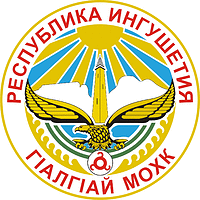 ГIалгIайМохк